EQUALITY STATEMENTAs a school we welcome our duties under the Equality Act 2010. The general duties are to:eliminate discrimination,advance equality of opportunityfoster good relationsWe understand the principal of the act and the work needed to ensure that those with protected characteristics are not discriminated against and are given equality of opportunity.A protected characteristic under the act covers the groups listed below:age (for employees not for service provision),disabilityracesex (including issues of transgender)gender reassignmentmaternity and pregnancyreligion and belief,sexual orientationMarriage and Civil Partnership (for employees)In order to meet our general duties, listed above, the law requires us to do some specific duties to demonstrate how we meet the general duties. These are to:Publish equality Information – to demonstrate compliance with the general duty across its functions (We will not publish any information that can specifically identify any child)Prepare and publish equality objectivesTo do this we will collect data related to the protected characteristics above and analyse this data to determine our focus for our equality objectives. The data will be assessed across our core provisions as a school. This will include the following functions:AdmissionsAttendanceAttainmentExclusionsPrejudice related incidentsOur objectives will detail how we will ensure equality is applied to the services listed above however where we find evidence that other functions have a significant impact on any particular group we will include work in this area.We also welcome our duty under the Education and Inspections Act 2006 to promote community cohesion.We recognise that these duties reflect international human rights standards as expressed in the UN Convention on the Rights of the Child, the UN Convention on the Rights of People with Disabilities, and the Human Rights Act 1998.In fulfilling our legal obligations we will:Recognise and respect diversityFoster positive attitudes and relationships, and a shared sense of belongingObserve good equalities practice, including staff recruitment, retention and developmentAim to reduce and remove existing inequalities and barriersConsult and involve widelyStrive to ensure that society will benefitOur Ethos/MissionHambleton Primary Academy welcomes its duties under the Single Equality Policy. These duties reflect our core aims and values.We are committed to:promoting equality of opportunitypromoting good relations between members of different racial, cultural and religious groups and communitieseliminating unlawful discriminationThis policy sets out our commitment to tackle discrimination whether direct or indirect, individual or institutional and promoting equality of opportunity and good relations across all areas of school activities, including our dealing with parents and the community.At Hambleton Primary Academy we will continuously strive to ensure that everyone in our school is treated with respect and dignity. Each person in our school will be given fair and equal opportunities to develop their full potential with positive regard to gender, ethnicity, cultural and religious background, age, sexuality or disability.The School is committed to promoting good relations between persons of different groups and avoiding discrimination, whether direct or indirect. The school will actively promote equality, oppose discrimination in all its forms and foster positive attitudes, respect, equality and partnership as we work with pupils, parents, carers and the wider community.Addressing Prejudice Related IncidentsThis school is opposed to all forms of prejudice and we recognise that children and young people who experience any form of prejudice related discrimination may fair less well in the education system. We provide both our pupils and staff with an awareness of the impact of prejudice in order to prevent any incidents. If incidents still occur we address them immediately and report them to the Local Authority using their guidance material. The Local Authority may provide some support.Responsibility for Promoting EqualityWe believe that promoting Equality is the whole schools responsibility.We will ensure that the whole school community is aware of the Single Equality Policy and our published equality information and equality objectives by publishing them on our school website.BreachesBreaches to this statement will be dealt with in the same ways that breaches of other school policies are dealt with, as determined by the Headteacher and governing body.Monitor and ReviewEvery three years, we will review our objectives in relation to any changes in our school profile. Our objectives will sit in our overall school improvement plan and therefore will be reviewed as part of this process.Further guidance on the Equality Act 2010 in schools can be found https://www.gov.uk/government/publications/equality-act-2010-advice-for-schoolsHambleton Primary Academy2021-2022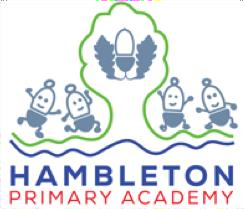 Single Equality PolicySchool CommunityResponsibilityLocal Governing BodyInvolving and engaging the whole school community in identifying and understanding equality barriers and in the setting of objectives to address these.Monitoring progress towards achieving equality objectives. Publishing data and publishing equality objectives.HeadteacherAs above including:Promoting key messages to staff, parents and pupils about equality and what is expected of them and can be expected from the school in carrying out its day to day duties.Ensuring that all school community receives adequate training to meet the need of delivering equality, including pupil awareness.Ensure that all staff are aware of their responsibility to record and report prejudice related incidents.Senior Management TeamTo support the Headteacher / Principal as aboveEnsure fair treatment and access to services and opportunities.Ensure that all staff are aware of their responsibility to record and report prejudice related incidents.Teaching StaffHelp in delivering the right outcomes for pupils.Uphold the commitment made to pupils and parents/carers on how they can be expected to be treated.Design and deliver an inclusive curriculumEnsure that you are aware of your responsibility to record and report prejudice related incidents.Non Teaching StaffSupport the school and the governing body in delivering a fair and equitable service to all stakeholdersUphold the commitment made by the Headteacher / Principal on how pupils and parents/carers can be expected to be treated.Support colleagues within the school community.Ensure that you are aware of your responsibility to record and report prejudice related incidents.ParentsTake an active part in identifying barriers for the school community and in informing the governing body of actions that can be taken to eradicate these.Take an active role in supporting and challenging the school to achieve the commitment given to the school community in tackling inequality and achieving equality of opportunity forall.PupilsSupporting the school to achieve the commitment made to tackling inequality. Uphold the commitment made by the Headteacher / Principal on how pupils and parents/carers, staff and the wider school community can be expected to be treated.Local Community MembersTake an active part in identifying barriers for the school community and in informing the governing body of actions that can be taken to eradicate these.Take an active role in supporting and challenging the school to achieve the commitment made to the school community in tackling inequality and achieving equality of opportunity for all.Approved by:Holly Wood - HeadteacherDate: September 2020Last reviewed on:September 2019September 2019Next review due by:September 2021September 2021